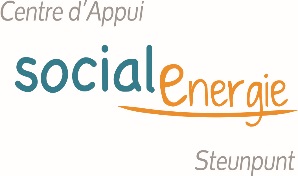 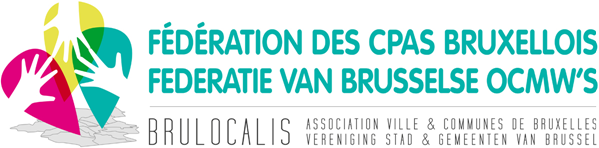 formation énergie & eauFormation destinée aux assistants sociaux pour le développement de leur action sociale énergie et eau et l’aide sociale aux personnes en situation précaire confrontées à un problème énergie.Modalités pratiques :Les modules  formation auront  lieu dans les locaux du CPAS de Bruxelles, Rue de la Sablonnière 2 à 1000 Bruxelles (métro Botanique, tram 92 et 93).Les inscriptions se font uniquement via le formulaire ci-joint à renvoyer par mail au plus tard deux semaines avant la date à JWillems@cpasbru.irisnet.be  Les ateliers auront  lieu dans les locaux de la Fédération des Services Sociaux, Rue Gheude 49, 1070 Anderlecht (Metro Clemenceau, Gare du Midi, tram 3, 4, 81 et 82).   Le nombre de participants aux ateliers est limité à 12. Si le nombre de d’inscription le justifie, une seconde date sera proposée.Chaque module est prévu pour une durée d’une demi - journée : 9h   accueil    -  10h30  pause  -  12h30  fin avec sandwich.     Veuillez arriver à l’heure !Programme :Module 1 :  mercredi matin 04-10-2017 au CPAS de BruxellesThème: Le gaz et l’électricité – le cadre légal, la réglementation, Les  factures et le contrat de consommation.Intervenants : CPAS - Centre d’Appui SocialEnergie - Infor GazElec  Introduction : le paysager d’énergie ;L’enquête sociale de base énergie & eau ;Le tarif social ;L’accord du consommateur ;Les ordonnances énergie ;Les factures gaz-électricité ;Le choix de fournisseur/ un nouveau contrat énergie .Atelier 1 : jeudi matin 19-10-2017 à la Fédération des Services Sociaux Thème : Gaz et électricité – atelier « suivi dossiers et analyse des situations rencontrées »Lecture et analyse de factures ;Les compteurs ;Consommations de référence ;Annualisation ;… Les participants sont invités à apporter des factures problématiques pour en discuter en groupe et partager leurs expériences. Des exercices pratiques seront également proposés.Module 2 :  mercredi matin 08-11-2017 au CPAS de BruxellesThème :   L’eau – le cadre légal, la réglementation et la consommation.                        L’allocation de chauffage (le  fond mazout).Intervenants : CPAS - Centre d’Appui SocialEnergieLe fond mazout ;L’ordonnance eau ;Le prix de l’eau et la tarification ;Ouverture/fermeture des compteurs ;La procédure de recouvrement /de fermeture forcée et les plans de paiement ;Volet technique : le compteur, le relevé de compteur,  la consommation et la surconsommation.Atelier 2 :  mardi matin 21-11-2017 à la Fédération des Services Sociaux      Thème : Eau  – atelier « suivi dossiers et analyse des situations rencontrées »Lecture et analyse de factures ; Les compteurs ;Consommations de référence ;Annualisation ;Les fuites ;… Les participants sont invités à apporter des factures problématiques pour en discuter en groupe et partager leurs expériences. Des exercices pratiques seront également proposés.Module 3 :  mercredi matin 06-12-2017 au CPAS de BruxellesThème : Les décomptes des charges Intervenants : CPAS - Centre d’Appui SocialEnergieLe cadre administratif ;Les relevés de consommation ;Volet technique ;Lire  et comprendre un décompte des charges .Atelier 3 :  Jeudi matin 14-12-2017 à la Fédération des Services Sociaux      Thème : Les décomptes des charges - Atelier « suivi dossiers et analyse des situations rencontrées »Lecture et analyse des décomptes ;Les répartiteurs ;Les compteurs de passage ;Points d’attention et analyse.Les participants sont invités à apporter des factures problématiques pour en discuter en groupe et partager leurs expériences. Des exercices pratiques seront également proposés.Atelier 4 :  mardi matin 30-01-2018 à la Fédération des Services Sociaux  Thème : Les procédures de recouvrement gaz - électricité - eau  Le plan de paiement raisonnableCas pratiques d’endettement et réflexes de résolution (recouvrement amiable ou judiciaire) ; Repères pour les plans de paiement ; Lecture et analyse d’un décompte d’huissier et d’une citation en justice ;Lecture et analyse d’un jugement.Atelier 5 :  jeudi matin 08-02-2018 à la Fédération des Services Sociaux  Thème : Plaintes et recours en matière de  gaz-électricité - eauLes différents acteurs et leurs compétences ;Comment porter plainte ;Délai de traitement des plaintes par les différents acteurs ;Possibilités de recours.